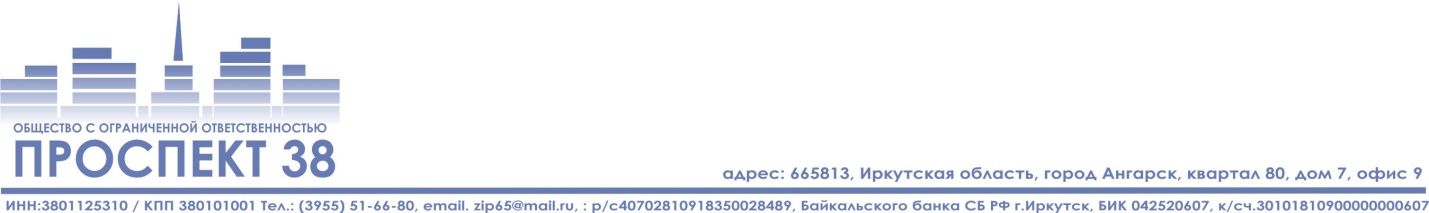 Проект благоустройства дворовой территории многоквартирного дома № 30 ул. Комсомольскаяп. Железнодорожный, Усольский район, Иркутская область. Заказчик: Администрация сельского поселения Железнодорожного муниципального образования.Проектная документацияП – 65/18 – 30 - ГПГлавный инженер проекта                                                           С.Ф. НикулинГлавный архитектор проекта	 О.Г. УсовИнженер                                                                                         Е. Автушко  СОДЕРЖАНИЕ ПЕРЕЧЕНЬ ЧЕРТЕЖЕЙПОЯСНИТЕЛЬНАЯ ЗАПИСКА             ХАРАКТЕРИСТИКА ЗЕМЕЛЬНОГО УЧАСТКА              Территория благоустройства находится в центральной части застройки посёлка Железнодорожный, по ул. Комсомольская. Земельный участок имеет спокойный рельеф с отметками 418.57 – 418.69.              На земельном участке имеется сложившейся грунтовый подъезд к жилому дому, озеленение отсутствует.             КЛИМАТИЧЕСКИЕ ДАННЫЕ             Район характеризуется климатическим подрайоном 1В согласно таблице Б1 «СП 131.13330.2012. Свод правил. Строительная климатология. Актуализированная редакция СНиП 23-01-99*»- среднегодовая температура воздуха +13С;- абсолютная максимальная температура воздуха +36С;- абсолютная минимальная температура воздуха -50С;- средняя максимальная +24,8С;- средняя наиболее холодной пятидневки -36С;- средняя наиболее холодных суток -39С;- средняя наиболее холодного периода -25С- период со среднесуточной температурой -8,5С – 240 сут.;- продолжительность периода со среднесуточной температурой 0С-176 сут.;- средняя температура наружного воздуха наиболее холодного месяца-20,9С;- средняя температура наружного воздуха самого жаркого месяца года-+17,6С;             В январе и июле преобладают ветры северо-западного направления.            Нормативное значение ветрового давления согласно табл. 11.1. «СП 20.13330.2011. Свод правил. Нагрузки и воздействия. Актуализированная редакция СНиП 2.01.07-85*» для III района – 0,38 Кпа.             Расчётное значение веса снегового покрова на 1 кв. м горизонтальной поверхности земли согласно табл. 10.1. «СП 20.13330.2011. Свод правил. Нагрузки и воздействия. Актуализированная редакция СНиП 2.01.07-85*» для III района – 1,2 Кпа.             Сейсмичность 8 баллов.             Максимальная глубина промерзания- 2,8 м. В геологическом строении площадки принимают участие делювиально-аллювиальные четвертичные отложения и среднеюрские образования.             Четвертичные отложения представлены супесью, суглинками, песком и галечником. Мощность этих отложений в пределах площадки достигает 15,0 м.             ОБОСНОВАНИЕ ПЛАНИРОВОЧНОЙ ОРГАНИЗАЦИИ ЗЕМЕЛЬНОГО УЧАСТКА В СООТВЕТСТВИИ С ГРАДОСТРОИТЕЛЬ-НЫМИ РЕГЛАМЕНТАМИ ОБ ИСПОЛЬЗОВАНИИ ЗЕМЕЛЬНОГО УЧАСТКА              В соответствии с заданием заказчика администрации Железнодорожного муниципального образования благоустройство жилого дома № 30 по ул. Комсомольская посёлка Железнодорожный рассматривается в границах от ул. Комсомольская на расстояние 59 метров в глубь застройки и шириной 17 метров от наружной стены жилого дома № 30.               Проектные решения приняты в соответствии с СП 42.1330.2011 «Свод правил. Градостроительство». Правилами землепользования и застройки посёлка Железнодорожный Железнодорожного муниципального образования, утверждёнными Решением Думы от 30.10.2013 г. № 50 (в редакции от 24.12.2015 г. № 128) функциональная   зона площадки проектирования расположена в зоне ЖЗ-103.             ТЕХНИКО-ЭКОНОМИЧЕСКИЕ ПОКАЗАТЕЛИ- площадь участка в границах проектирования- 0,081 га;- площадь покрытия тротуара (Тип I)- 0,014га, ширина тротуара- 2,0 м;- площадь покрытия проезда (Тип II)- 0,036 га;- протяжённость проезда 59 п.м; - зона компенсационного восстановления газона- 0,031 га.             ОСНОВНЫЕ ПРОЕКТНЫЕ РЕШЕНИЯ        а). Описание организации рельефа вертикальной планировкой.             Рельеф проектируемой территории ровный. Сбор талых и поверхностных вод с пешеходного тротуара осуществляется по спланированному уклону как в продольном, так и поперечном направлении на газонное покрытие.              б). Описание решений по благоустройству территории.              Проектом предлагается использование сложившегося существующего стихийно организованного пешеходно- транспортного проезда от ул. Комсомольская вдоль жилого дома № 30 под проектирование и организацию пешеходного тротуара  и проезда в  асфальтобетонном исполнении.              Проектом предлагается оснастить скамейками с урнами в количестве 3 штук выходы из подъездов жилого дома в местах соответствующих заданию заказчика.              Участки земли соседствующие с проектным и восстанавливаемым благоустройством засыпаются растительным слоем толщиной 15 см, по ним производится посев газонных трав.             Пешеходный тротуар и выходы из подъездов жилого дома запроектированы с бордюрным ограждением.            в). Описание мероприятий по обеспечению доступности для маломобильных групп населения.            В проекте разрабатывается комплекс мероприятий по обеспечению доступности для маломобильных групп населения согласно СП 59.13330ю.2001. «Доступность зданий и сооружений для маломобильных групп населения». Ширина пешеходных путей с учетом встречного движения инвалидов на креслах-колясках не менее 2,0 м. Продольные уклоны в местах перепада высот не превышают 5%, поперечные 2%. В местах съездов с пешеходного тротуара на проезжую часть и стоянки автомобилей предусматриваются пандусы с уклоном не более 5%.             В местах пересечения пешеходного тротуара с проектируемым проездом в  помощь слепым, слабовидящим и инвалидам опорно- двигательного  аппарата (передвигающихся на костылях, инвалидных колясках) для ориентации применяются тактильно предупреждающие полосы шириной 300 мм в начале и конце пешеходного перехода и проезжей частью дороги. Высота бордюрного камня в местах пересечения пешеходного тротуара с проезжей частью составляет в пределах 0.0-1.4 см. Ширину понижающего бордюрного камня принять не меньше 900 мм, при этом бордюрный камень, как и предупреждающие полосы,  окрашивается ярко-жёлтой (или белой) краской со светоотражающим эффектом, для предупреждения возможного схода захода инвалида  на тротуар (проезжую часть дороги).             г).   Конструктивные решения.                         Тротуар и пешеходные дорожки от подъезда жилого дома до проезда выполнены с покрытием из мелкозернистого асфальтобетона толщиной 5 см, уложенного по слою среднезернистого песка, толщиной 10 см и по слою гравийно-песчаной смеси, толщиной 12 см. Покрытие ограничивается  бетонным бортом БР100.20.80 по ГОСТ 6665-91( бордюрный камень).             Проектируемы автомобильный проезд выполнен с  покрытием из мелкозернистого асфальтобетона послойно толщиной 5 и 7 см, уложенных по слою гравийно-песчаной смеси, толщиной 15 см.             Песчано-гравийная смесь доставляется из карьера, расположенного в районе села ст. Ясачная. Расстояние доставки ПГС до места благоустройства ул. Комсомольская составляет 25 км.              Растительный грунт для восстановления нарушенного благоустройства доставляется так же из карьера, расположенного в районе села ст. Ясачная. Расстояние доставки растительного грунта до места благоустройства многоквартирного жилого дома № 30 составляет 25 км.             Выполнить вертикальную планировку территории.ОбозначениеНаименованиеПримечаниеП-65/18-ГПСостав проекта1П-65/18-ГПСодержание. Перечень чертежей.1П-65/18-ГПТекстовая часть- пояснительная записка. 2-5П-65/18-ГПГрафическая часть1-4Номера чертежейНаименованиеСтр.П-65/18-ГПСитуационный планЛист 1П-65/18-ГПСхема планировочной организации земельного участка М 1:1000Лист 2П-65/18-ГПРазбивочный планЛист 3П-65/18-ГППоперечные профили Тип I, Тип II. Объёмы работЛист 4